正和書院附設臺中市私立光明幼兒園  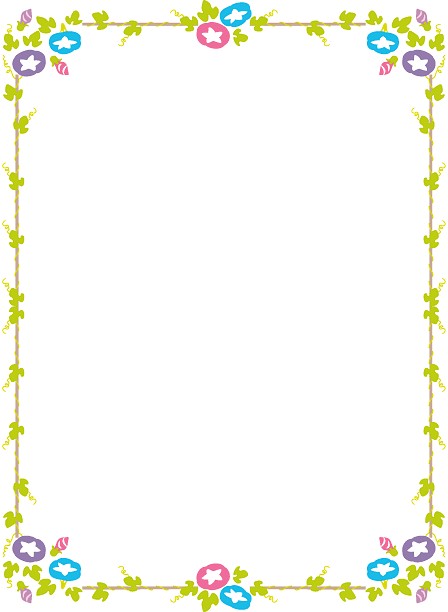 108年10月份菜單日期星期早上點心午餐午餐下午點心1二美味水果紅燒豆干、三菇鮮炒、有機蔬菜山藥鮮菇湯地瓜芋圓湯 2三美味水果瓜仔素肉燥、小黃瓜三色丁、有機蔬菜	藥膳冬瓜湯	日式味增麵3四美味水果素東坡、珍菇燴小黃瓜、有機蔬菜鮮筍湯蔬菜餛飩湯4五美味水果蕃茄豆腐、香菇燴洋芋、有機蔬菜蘿蔔海帶湯	絲瓜麵線5六美味水果酥炸豆腐、芝麻長豆、有機蔬菜	絲瓜麵線芋頭粥7一美味水果紅燒麵包子.養生茶8二美味水果滷豆干、馬鈴薯三杯、有機蔬菜大黃瓜湯紅豆湯9三美味水果古早味茶埔丁、高麗菜燒粉絲、有機蔬菜蘿蔔丸子湯清粥小菜14一美味水果什錦炒麵猴頭冬瓜湯	什錦粥15二美味水果糖醋豆包、百菇銀芽、有機蔬菜牛蒡山藥湯	蔬菜麵16三美味水果海帶滷豆干、香菇燴洋芋、有機蔬菜五色蔬果湯綠豆地瓜湯17四美味水果香菇燒蘿蔔、糖醋麵腸、有機蔬菜絲瓜湯水餃18五美味水果麻婆豆腐、三絲馬鈴薯、有機蔬菜	黃瓜豆腐湯	大補湯21一美味水果什錦羹麵饅頭.麥茶22二美味水果酸菜麵腸、枸杞南瓜、有機蔬菜	蕃茄什錦湯	芋頭西米露23三美味水果古早味菜脯、金針燴絲瓜、有機蔬菜	玉米丸子湯	素肉骨茶24四美味水果素肉咖哩、玉米三色豆、有機蔬菜絲瓜湯玉米濃湯25五美味水果紅燒豆腐、筊白筍雙色、有機蔬菜	豆腐味噌湯什錦湯麵28一美味水果烏龍麵筍子湯地瓜薯條29二滷豆鼓豆腐、三色匏瓜、有機蔬菜	海帶蕃茄蔬菜湯	蔬菜湯麵30三梅干素肉燥、三杯馬鈴薯、有機蔬菜香菇蘿蔔湯木耳蓮子湯31四糖醋豆包、五彩黑豆、有機蔬菜藥膳山藥湯菇菇麵